Об определении специальных мест общественного пользования на открытом воздухе для проведения кандидатами (избирательными объединениями, выдвинувшими списки кандидатов) в депутаты Государственной Думы Федерального Собрания Российской Федерации, Законодательного Собрания Оренбургской области мероприятий, связанных со сбором подписей избирателей в поддержку выдвижения указанных кандидатов (списков кандидатов) В соответствии с Федеральными законами от 6 октября 2003 года № 131-ФЗ «Об общих принципах организации местного самоуправления в Российской Федерации», от 6 октября 1999 г. № 184-ФЗ «Об общих принципах организации законодательных (представительных) и исполнительных органов государственной власти субъектов Российской Федерации», от 7 июня 2017 г. № 107-ФЗ «О внесении изменений в отдельные законодательные акты Российской Федерации в части совершенствования законодательства о публичных мероприятиях», от 19.06.2004 № 54-ФЗ «О собраниях, митингах, демонстрациях, шествиях и пикетированиях», Законом Оренбургской области от 20 декабря 2012 года № 1301/364-V-ОЗ «О некоторых вопросах проведения публичных мероприятий и о внесении изменений в Закон Оренбургской области «О порядке подачи уведомления о проведении публичного мероприятия на территории Оренбургской области», Указом Губернатора Оренбургской области от 17 марта 2020 № 112-ук «О мерах по противодействию распространению в Оренбургской области новой коронавирусной инфекции (2019-nCoV)» (в редакции Указа Губернатора Оренбургской области от 30 июня 2021 года № 323-ук):1. Определить специальные места общественного пользования на открытом воздухе для проведения кандидатами (избирательными объединениями, выдвинувшими списки кандидатов) в депутаты Государственной Думы Федерального Собрания Российской Федерации, Законодательного Собрания Оренбургской области мероприятий, связанных со сбором подписей избирателей в поддержку выдвижения указанных кандидатов (списков кандидатов) согласно приложению.2.	Контроль за исполнением настоящего постановления возложить на заместителя главы администрации Беляеву К.Н.3.	Постановление вступает в силу со дня его подписания, подлежит опубликованию в газете «Вестник Курманаевского сельсовета» и размещению на официальном сайте муниципального образования Курманаевский сельсовет в сети Интернет.Глава муниципального образования                                               Р.А.АлексеевРазослано: в дело, прокуроруПриложение к постановлениюадминистрации районаот 06.07.2021 № 97-пСпециальные места общественного пользования на открытом воздухе для проведения кандидатами (избирательными объединениями, выдвинувшими списки кандидатов) в депутаты Государственной Думы Федерального Собрания Российской Федерации, Законодательного Собрания Оренбургской области мероприятий, связанных со сбором подписей избирателей в поддержку выдвижения указанных кандидатов (списков кандидатов)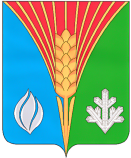 Администрациямуниципального образованияКурманаевский сельсоветКурманаевского районаОренбургской областиПОСТАНОВЛЕНИЕ06.07.2021 № 97-п№ п/пНаименование муниципального образованияАдрес или местонахождение специальных мест общественного пользования1.Курманаевский сельсоветс. Курманаевка, пл. Ленина, 4,  территория у здания Центра культуры и досуга; с. Курманаевка, пл. Ленина, 9, территория у мемориала «Памяти павших»; с. Петровка, ул. Школьная, 1,  территория у здания Дома досуга